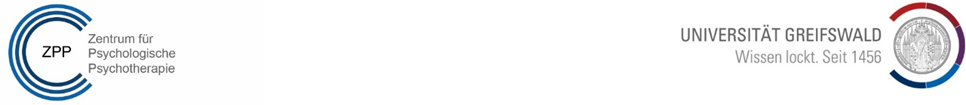 Direktorin: Prof. Dr. Eva-Lotta Brakemeier
Ausbildungsleitung Dr. Thomas Reininger / Dr. Henriette JannerAntrag auf Zulassung zum
Ausbildungsstudiengang Psychologische
Psychotherapie Schwerpunkt Verhaltenstherapie- APPVT -Hiermit bewerbe ich mich um die Aufnahme in den Ausbildungsstudiengang zur Psychologischen Psychotherapeutin bzw. zum Psychologischen Psychotherapeuten. Eine Aufnahme kann erst nach einem Vorstellungsgespräch mit der Ausbildungsleitung im Rahmen des Zulassungsverfahrens erfolgen.Meine Bewerbung erfolgt für das Sommersemester 20___	Wintersemester 20___/___Erstzulassung zum _________	 Quereinstieg zum _ Semester / _ Ausbildungsjahr(bitte ankreuzen und Jahr, Semester, Ausbildungsjahr eintragen!)Folgende Anlagen füge ich bei (Erstzulassung)Formular "Persönliche Angaben"Aktuelles LichtbildDiplom-/Masterurkunde und Diplom-/Masterzeugnis in FotokopieTabellarischer Lebenslauf mit Darstellung der beruflichen EntwicklungSchriftliche Begründung zur Entscheidung für die Berufswahl PsychotherapeutIn / Verhaltenstherapie (max. 1 Seite)Zeugnisse bisheriger Arbeitgeber, Anleiter, Praktika etc.Auflistung von absolvierten Seminaren der Klinischen Psychologie aus dem Studium mit Nachweisen (Fotokopien der Scheine)Folgende Anlagen füge ich bei (Quereinstieg)Formular "Persönliche Angaben"Aktuelles LichtbildDiplom-/Masterurkunde und Diplom-/MasterzeugnisTabellarischer Lebenslauf mit Darstellung der beruflichen EntwicklungNachweise aller bisher erbrachten Ausbildungsinhalte und -zeiträume der begonnenen TherapieausbildungInformationen (Korrespondenz etc.) der bisherigen Ausbildungsstätte______________________________________________________________________(Ort, Datum)	(Unterschrift)Persönliche AngabenTeilnehmer-Nr.:	_________Kurs-Nr.:	___________Name:	___________________*(Bitte ggf. Zusatzblatt oder Rückseite verwenden)ggf. Titel, GeburtsnamePLZ, WohnortStraße, Nr. Telefon privat:Telefon dienstlich:Handy-Nr.:E-Mail-Adresse(n)Geburtsdatum / -ortStaatsangehörigkeit:Familienstand:Kinder (Anzahl, Alter):Studienort(e)Diplom-/Masterprüfung (Ort, Jahr)Momentane Beschäftigungsstelle (incl. Adresse):Fachliche Leitung:Frühere
Beschäftigungsstelle(n):Bisherige therapeutische Ausbildung/Weiterbildung:*
(Verfahren, Zeitraum, Abschluss)Andere
Berufsausbildungen:*